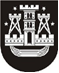 KLAIPĖDOS MIESTO SAVIVALDYBĖS TARYBASPRENDIMASDĖL NEKILNOJAMOJO TURTO, ŽEMĖS IR VALSTYBINĖS ŽEMĖS NUOMOS MOKESČIŲ LENGVATŲ SUTEIKIMO2021 m. vasario 25 d. Nr. T2-27KlaipėdaVadovaudamasi Lietuvos Respublikos vietos savivaldos įstatymo 16 straipsnio 2 dalies 18 punktu, Lietuvos Respublikos nekilnojamojo turto mokesčio įstatymo 7 straipsnio 5 dalimi, Lietuvos Respublikos žemės mokesčio įstatymo 8 straipsnio 3 dalimi, Lietuvos Respublikos Vyriausybės 2002 m. lapkričio 19 d. nutarimo Nr. 1798 „Dėl nuomos mokesčio už valstybinę žemę“ 1.8 papunkčiu ir Lietuvos Respublikos Vyriausybės 2003 m. lapkričio 10 d. nutarimo Nr. 1387 „Dėl žemės nuomos mokesčio už valstybinės žemės sklypų naudojimą“ 8 punktu, Klaipėdos miesto savivaldybės taryba nusprendžia:1. Atleisti savivaldybės biudžeto sąskaita mokesčių mokėtojus, patenkančius į Valstybinės mokesčių inspekcijos prie Lietuvos Respublikos finansų ministerijos 2021 m. sudarytą pandemijos paveiktų įmonių sąrašą:1.1. viešbučių ir maitinimo paslaugų veiklą vykdančias įmones nuo 40 proc. nekilnojamojo turto, žemės ir valstybinės žemės nuomos mokesčių už 2021 m. mokėjimo;1.2. kitas, 1.1 papunktyje nenurodytas, įmones nuo 10 proc. nekilnojamojo turto, žemės ir valstybinės žemės nuomos mokesčių už 2021 m. mokėjimo.2. Nustatyti, kad:2.1. viešbučių ir maitinimo paslaugų veiklą vykdančios įmonės, kurioms taikomos 1.1 papunktyje numatytos lengvatos, į Valstybinės mokesčių inspekcijos prie Lietuvos Respublikos finansų ministerijos 2021 m. sudarytą pandemijos paveiktų įmonių sąrašą yra įtrauktos pagal ekonominės veiklos rūšių klasifikatoriaus 55.10 klasę „Viešbučių ir panašių laikinų buveinių veikla“ ir 56 skyrių „Maitinimo ir gėrimų teikimo veikla“;2.2. mokesčių mokėtojai, pasinaudodami šiuo sprendimu patvirtintomis lengvatomis, netenka teisės į tam pačiam objektui galimas mokesčių lengvatas už 2021 m., kurios yra teikiamos vadovaujantis Klaipėdos miesto savivaldybės tarybos patvirtintu Nekilnojamojo turto mokesčio lengvatų teikimo asmenims, vykdantiems Klaipėdos miesto istorinėse dalyse veiklą, susijusią su menu, dailiaisiais amatais, etnografiniais verslais, tvarkos aprašu, Nekilnojamojo turto mokesčio lengvatų teikimo asmenims, vykdantiems Klaipėdos miesto istorinėse dalyse veiklą, skatinančią turizmą, tvarkos aprašu, Nekilnojamojo turto mokesčio lengvatų teikimo asmenims, vykdantiems Klaipėdos miesto istorinėse dalyse kompleksinį pastatų fasadų ar stogų tvarkymą arba įrengusiems mažosios architektūros ar puošybos elementus, tvarkos aprašu ir Valstybinės žemės nuomos mokesčio lengvatų teikimo tvarkos aprašu;2.3. šiuo sprendimu patvirtintos lengvatos netaikomos nekilnojamajam turtui, kuris 2021 m. pripažintas apleistu ar neprižiūrimu nekilnojamuoju turtu, ir žemei, kuri 2021 m. įtraukta į Nenaudojamų kitos paskirties žemės sklypų Klaipėdos mieste sąrašą.3. Skelbti šį sprendimą Teisės aktų registre ir Klaipėdos miesto savivaldybės interneto svetainėje.Savivaldybės meras Vytautas Grubliauskas